ОПОЗНАВАТЕЛЬНЫЕ  ЗНАКИ  ТРАНСПОРТНЫХ  СРЕДСТВ.

В целях повышения безопасности движения транспортные средства обозначаются соответствующими опознавательными знаками:
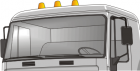 1. «Автопоезд» - три фонаря оранжевого цвета, расположенные горизонтально над кабиной с равными промежутками 150 - 300 мм между ними - устанавливаются на грузовых автомобилях и колёсных тракторах (класса 1400 кг и выше) с прицепами, а также на сочленённых автобусах и троллейбусах.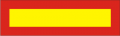 2. «Длинномерное транспортное средство» - прямоугольник жёлтого цвета со световозвращающей поверхностью (размер 560 х 200 мм), с каймой красного цвета (ширина 40 мм) - устанавливается сзади транспортного средства с обеих сторон нижней части кузова на расстоянии не более 0,40 м от его внешних краёв.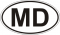 3. «Опознавательный знак государства» - эллипс (овал) белого цвета со световозвращающей поверхностью (длина большой оси 165 мм, малой 105 мм) с чёрной каймой (ширина 5 мм) и буквами «MD» чёрного цвета - устанавливается сзади на транспортных средствах, зарегистрированных в Республике Молдова, участвующих в международном движении.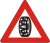 4. «Шины с элементами противоскольжения» - равносторонний треугольник белого цвета, вершина которого направлена вверх, с каймой красного цвета, с изображением шины с цепями чёрного цвета (сторона треугольника 200 - 300 мм в зависимости от типа транспортного средства, ширина каймы 1/10 стороны) - устанавливается сзади слева на транспортном средстве, на котором установлены шины с элементами противоскольжения.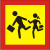 5. «Дети» - квадрат жёлтого цвета с каймой красного цвета (сторона 250 - 300 мм в зависимости от типа маломестного автобуса или автобуса, ширина каймы - 1/10 стороны) с изображением символа дорожного знака  1.21  чёрного цвета - устанавливается спереди и сзади на маломестных автобусах и автобусах, осуществляющих перевозку группы детей.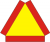 6. «Тихоходное транспортное средство» - равносторонний треугольник жёлтого цвета со световозвращающей поверхностью и незамкнутым контуром красного цвета, вершина которого направлена вверх (сторона треугольника 200 - 300 мм в зависимости от типа транспортного средства, ширина контура - 1/10 стороны) - устанавливается с обеих сторон сзади тихоходного транспортного средства в нижней части кузова на расстоянии не более 0,40 м от его внешних краёв.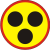 7. «Глухонемой водитель» - круг жёлтого цвета с каймой красного цвета (диаметр круга - 160 мм, ширина каймы - 5 мм), в котором изображены три кружка чёрного цвета (диаметр - 40 мм), расположенные по углам воображаемого равностороннего треугольника, вершина которого направлена вниз - устанавливается спереди и сзади на транспортных средствах, которыми управляют глухие или глухонемые водители.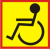 8. «Инвалид» - квадрат жёлтого цвета с каймой красного цвета (сторона - 140 мм, ширина каймы - 5 мм) с изображением символа инвалида чёрного цвета - устанавливается спереди и сзади на транспортном средстве, которым управляет водитель-инвалид.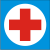 9. «Водитель - врач» - квадрат синего цвета с вписанным в него кругом белого цвета (сторона квадрата - 140 мм, диаметр круга - 125 мм), на который нанесён красный крест (длина штриха - 90 мм, ширина штриха - 25 мм) - устанавливается спереди и сзади на транспортом средстве по желанию водителя врача.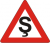 10. «Учебное транспортное средство» - равносторонний треугольник белого цвета с вершиной, направленной вверх, с каймой красного цвета, в который вписана буква «Ş» чёрного цвета (сторона треугольника - 200 - 300 мм в зависимости от типа транспортного средства, ширина каймы - 1/10 стороны) - устанавливается спереди и сзади на автобусах и грузовых автомобилях, используемых для обучения вождению.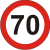 11. «Ограничение скорости» - круг белого цвета (диаметр 160 - 250 мм в зависимости от типа транспортного средства) с каймой красного цвета (ширина каймы - 1/10 диаметра), представляющий собой изображение знака  3.27.1  с соответствующим значением разрешённой скорости движения - устанавливается сзади с левой стороны на транспортных средствах, перевозящих крупногабаритные и тяжеловесные грузы, а также в случаях, когда максимальная скорость транспортного средства, в соответствии с его технической характеристикой, меньше определённой П. 47 настоящих Правил.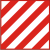 12. «Крупногабаритный груз» - табличка со световозвращающей поверхностью размером 400 х 400 мм с нанесёнными по диагонали чередующимися красными и белыми полосами шириной 50 мм - устанавливается в соответствии с пунктом 88 настоящих Правил.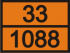 13.«Опасный груз» - прямоугольник со световозвращающей поверхностью оранжевого цвета размером 400 х 300 мм (основание х высота) с каймой чёрного цвета шириной 15 мм. При нанесении номера, обозначающего опасность, знак делится пополам поперечной линией, имеющей ширину и цвет каймы. Над линией наносится идентификационный номер, обозначающий опасность (2 или 3 цифры) под линией - идентификационный номер вещества (4 цифры). Цифры чёрного цвета высотой 100 мм и толщиной линии 15 мм. Знак устанавливается спереди и сзади транспортных средств, перевозящих такие грузы.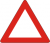 14. «Знак аварийной остановки» - должен соответствовать стандарту. Применяется в соответствии с требованиями пункта 37 подпункт 2) настоящих Правил.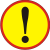 15. «Начинающий водитель» - круг жёлтого цвета (диаметр 160 - 250 мм, в зависимости от типа транспортного средства) с каймой красного цвета (ширина каймы 5 мм) с изображением восклицательного знака чёрного цвета - устанавливается спереди и сзади на транспортном средстве, которым управляет водитель со стажем менее одного года.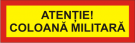 16. «Воинская колонна» - прямоугольник со световозвращающей поверхностью размером 750 х 300 мм, жёлтого цвета, с каймой красного цвета (ширина каймы - 40 мм), на котором нанесена надпись «ATENŢIE! COLOANĂ MILITARĂ» чёрного цвета (высота букв - 60 мм, ширина - 30 мм, толщина штриха - 10 мм, расстояние между строчками - 40 мм). Устанавливается спереди первого транспортного средства и сзади последнего в колонне транспортного средства на расстоянии не более 0,40 м от его левого края.